桃園市立大溪木藝生態博物館106年度「大溪普濟堂關聖帝君聖誕慶典」暨社頭文化保存補助計畫中華民國106年3月3日公告實施計畫緣起「大溪普濟堂關聖帝君聖誕慶典」為本市已登錄的無形文化資產，「社頭」是大溪特有的組織與藝陣文化，自日治時期大溪普濟堂關聖帝君聖誕慶典辦理遶境開始，陸續由在地不同行業、社群，組成樂安社、同人社、興安社、共義團、協義社等15個社頭參與遶境，戰後又有農友團、一心社、金鴻慈惠堂等20餘個社頭加入行列，迄今已近百年。至今仍維持每年由大溪在地30餘個社頭組成遶境隊伍的傳統，十分難得。為促進本無形文化資產保存與傳承，辦理本計畫。本計畫補助案件以有助於無形文化資產保存、傳承、推廣之相關工作為原則。補助案件於本市大溪區辦理為原則。辦理單位指導單位：桃園市政府、桃園市政府文化局主辦單位：桃園市立大溪木藝生態博物館補助對象有志推動「大溪普濟堂關聖帝君聖誕慶典」與社頭文化保存、傳承、推廣工作之個人、立案之組織團體、法人及廟宇管理委員會等，並參照歷年大溪普濟堂關聖帝君聖誕慶典正式遶境名單，予以補助。個人：設籍本市，年滿20歲且具有行為能力之中華民國國民，須為參加歷年大溪普濟堂關聖帝君聖誕慶典遶境名單之社團成員，並須出具社團同意代表文件（附件3）。組織團體、法人及廟宇管理委員會：於本市或中央機關立（備）案，有志推動大溪民俗慶典或社頭文化保存傳承之民間團體單位或廟宇管理委員會，須為參加本年度大溪普濟堂關聖帝君聖誕慶典遶境名單之社團成員。前項第二款規定之團體、法人，不包括政府、政黨、學校與其所屬單位及以其主要股東或捐助人之組織。每一社團僅能「以一人代表」或「以社團名義」擇一申請，每一社團以一案為原則。補助項目： 本計畫補助有助於無形文化資產保存與傳習之相關工作，包含但不限於以下項目：「大溪普濟堂關聖帝君聖誕慶典」與社頭歷史的調查及整理：調查、整理大溪在地社頭歷史、藝陣特色、相關慶典等田野資料；各類文獻、影像（含平面攝影與錄像）、口述歷史等資料蒐集等及其他相關事項。「大溪普濟堂關聖帝君聖誕慶典」與社頭文物保存：文物整理與登錄造冊；文物修護；保存環境改善；公開展覽、推廣、活化利用等、及其他相關事項。儀式或藝陣傳習、展演與交流：辦理藝陣傳習課程或交流展演活動；傳習教材編製；慶典儀式或社頭傳統文化恢復等、及其他相關事項。推廣教育活動規劃與執行：各項促進民眾參與慶典或認識社頭文化之相關活動，或與博物館進行聯合策展與教育推廣活動規劃辦理等。「大溪普濟堂關聖帝君聖誕慶典」遶境品質改善相關事項：有助於展現本地遶境儀式之特色、提升整體慶典遶境品質、維護與傳承本無形文化資產傳統和精神之事項。其他：以上未列出，但有助於「大溪普濟堂關聖帝君聖誕慶典」及社頭文化保存、傳承、推廣之事項。有關「文物保存」之「文物修護」項目，須提供文物基本資料（附件2-6）、損壞狀況照片、提出預定修復之人員，並經本館所聘專家確認後，始得補助。若經委員現勘及討論，確認具有提報為文化資產之價值者，得另案辦理。本計畫不補助一般廟務或社務運作事項。補助金額本補助計畫依提案內容層次補助（如附圖1所示）。補助金額依實際申請項目之內容與需求，經本館召開審查委員會議審核通過後核定之。僅申請慶典遶境前之藝陣訓練者，補助金額以新臺幣5萬元為上限；計畫內容有常態性辦理或持續超過4個月以上之藝陣傳習課程者，不在此限（請提擬詳實之計畫內容，包含師資、課程與講義內容規劃等）。僅申請慶典遶境前之藝陣訓練者，採書面審核；補助金額逾新臺幣5萬元之計畫，本館另通知審查會議時間，請配合派員出席報告。每一個人／團體補助金額以新臺幣20萬元為上限。若由立案之組織團體提出跨社團之整合性計畫：跨社團之整合性計畫，申請項目應符合本計畫「四、補助項目」，以有助於大溪社頭文化及慶典遶境活動整體提升為目標。須整合本年度「大溪普濟堂關聖帝君聖誕慶典」正式遶境隊伍名單之                                                                                                                                                                                                                                                                                                                                                                                                                                                                                                                                                                                                                                                                                                                                                                                                                                                                                                                                                                                                                                                                                                                                                                                                                                                                                                                                                                                                                                                                                                                                所有社團為原則，並取得各社團同意（附件4），得不受前述金額限制，本年度跨社團整合總補助金額以新臺幣100萬元整為上限。法人或團體接受本館補助辦理採購，符合政府採購法第四條規定，補助金額達公告金額（新臺幣100萬元）以上，且補助金額占採購金額半數以上，應符合政府採購法及相關規定。名列跨社團整合計畫中之個別社團，得同時另自行提案申請本計畫補助。計畫時程：申請時間：至106年4月14日截止(含當日)。受理提案以郵戳為憑，並檢具本計畫第八點所列文件，函送或親送計畫書至本館審查。提案說明會、提案前期基礎課程：提案說明會： 106年3月5日（星期日）下午2時，地點：下田心社區活動中心（桃園市大溪區一心里民權東路94巷29號）。提案前基礎課程：預定於106年3月上旬辦理，課程訊息另行公告於本館網站及Facebook粉絲專頁。審查會議：另行通知。計畫執行：自核定日起至106年10月31日止。期末審查暨成果發表：預計106年10月15日、16日(暫定，依本館實際公告或開會通知時間辦理)。申請方式：郵寄送件：郵寄至「335 桃園市大溪區普濟路35號 桃園市立大溪木藝生態博物館」，外封套請書明「申請106年度『大溪普濟堂關聖帝君聖誕慶典』暨社頭文化保存補助計畫」字樣。親自送件：於申請日期內，週一至週五上午9時至17時送至「本館典藏展示組」（地址同上）。申請單位應檢具下列文件，向本館提出申請：公文一式1份（格式詳見附件1-1、1-2）申請表一式5份（格式詳見附件2-3、2-4，含1份正本和4份影本）。計畫書一式5份(應包含計畫主題及目標、執行項目與方式、經費概算等，詳見附件2-1、2-2、2-5、2-6)。社團／團體立案登記證書或備案證明影本1份；個人檢附身分證明文件影本1份、代表社團同意書正本1份（附件3、附件4）。過去曾參加桃園市政府文化局相關地方文史推廣資料1式2份。(無則免附)電子檔光碟1份(內含前述文件， word或PDF檔案)。審查程序：資格審查：由本館辦理資格審查，資料短缺或不符者，須於本館通知後7日內補件，逾時未補齊者，視同資格不符。複審：由本館聘請民俗研究、博物館與文物保存領域之專家學者至少3名組成評審小組辦理複審，本館得視需要請申請單位派員至會議簡報，審查結果採書面通知。經本館審查通過者，應於規定期限內依據書面通知之審查意見修正計畫書，並函送修正計畫書1式2份、電子檔1份至本館核定，如未依審查意見修正，本館得撤銷補助。評審基準：主題及內容之重要性及完整性（40%）計畫可行性與延續性（30%）與博物館或其他資源之連結合作機制（10%）經費編列合理性（20%）依本府「桃園市政府各機關對民間團體與個人補捐助經費及管考作業規範」，對同一民間團體及個人之補助累計金額一年度以不超過新臺幣2萬元為原則。惟計畫內容對本市博物館政策及無形文化資產保存推動、發展有重大助益或具時效性者，得不受前述規定一年度之累計金額限制，另案經審查委員會議審查通過後，簽報市長核定。輔導機制諮詢與輔導團機制如下：徵選階段辦理說明會。辦理提案前基礎課程。提供提案計畫書撰寫諮詢。於106年3月15日前（含當日）先行提送本年度計畫綱要者，本館將依預定計畫主題聘請相關領域專家，另行安排訪視輔導，提供進一步專業諮詢服務。（計畫綱要格式請參考附件2-5提案計畫書大綱）執行階段辦理共識會議。辦理專業課程、講座、交流參訪等。邀請民俗研究、博物館與文物保存領域專家學者擔任輔導團成員，訪視輔導受補助單位。提供補助經費之請領與核銷諮詢。經費核定之核發提案經本館徵選核定後，獲選單位應於一個月內依本館審核意見及核定補助款額度，修正計畫書交至本館備查。補助經費分二期撥付：第一期款：受補助單位依規定函送修正計畫書等文件，獲本館核備後，檢送第一期款領據，請領核定補助經費40%。第二期款：受補助單位須配合辦理期末審查暨成果發表，並於106年10月31日前將計畫執行完畢，提送以下文件送本館辦理結案：(格式詳參附件5)執行成果報告書1式3份第二期款領據全案支出原始憑證正本1份所得歸戶證明1份（或自行辦理所得扣繳切結書）其他相關成果文件（如藝陣傳承訓練照片圖文、出版品等）成果光碟1片經本館期末審核無誤，撥付第二期款60%。本案補助款屬經常門經費，不得支用於受補助單位之資本門費用（含建築修繕、及購置耐用年限在二年以上且金額在一萬元以上之設備支出）、人事費(固定薪酬)、水電費、電話通訊費、房租、活動抽獎贈品及獎金、紀念品（自行印製之文宣印刷品除外）、餐宴點券（園遊券）、住宿費、差旅費、參訪費、油料費⋯⋯等項目。但與本計畫辦理精神符合、確有助於社頭文化保存及傳承之參訪交流活動辦理，不在此限（須經本館召開審查會核定）。受補助單位涉及個人所得部分，應依財政部發布「各類所得扣繳率標準」辦理扣繳，並檢附「已登記辦理扣繳歸戶切結書」。補助款應專款專用，不得任意變更用途。如實際結算數少於補助經費時，剩餘款應依規定繳回。受補助單位如未依指定用途使用補助款，經查有虛報、浮報或其他違反之情事，本館得視情節輕重追回部分或全部補助經費並追究相關責任，並得予二年內不受理其申請案。本案係為年度執行之計畫，受補助單位如未按年度期程辦理結案，且經本館書面通知仍未改善者，本館得不予撥付第二期款，並追繳第一期補助款項。同一案件向2個以上機關提出申請補助，應列明全部經費內容，與向各機關申請補助之項目及金額。如有隱匿不實或造假情事，應撤銷該補助案件，並收回已撥付款項。受補助經費結報時，所檢附之支出憑證應依支出憑證處理要點規定辦理，並應詳列支出用途及全部實支經費總額；同一案件由2個以上機關補助者，應列明各機關實際補助金額。受補助之民間團體及個人申請支付款項時，應本誠信原則對所提出支出憑證之支付事實及真實性負責；如有不實，將追究相關法律責任。補助計畫之管考事項：計畫執行期間，本館將不定期進行實地查核及輔導訪視，以瞭解計畫執行情形，受補助單位應積極配合，並針對輔導建議調整計畫執行內容。經核准之補助計畫，如因故無法執行而有變更計畫之必要，應即函報本館同意，並函送修正計畫書，經本館重新核定後方可變更。未依規定辦理者，致使執行內容與原核定計畫不符，本館得撤銷補助。但因不可抗力之因素，不在此限。補助單位之同一補助計畫已獲其他政府機關重複補助者，本館不予補助，不同執行內容之項目不在此限。計畫執行期間應按核定之計畫內容確實執行，不得有未經核准擅自變更、違反善良風俗、從事政黨活動及其他違反法令之行為，如違反本計畫規定者，本館得視情節輕重撤銷補助，並追回全部或部分補助經費，並列入下一年度審查參考。本補助計畫未盡事宜，逕依「預算法」、「會計法」、「支出憑證處理要點」、「政府採購法」及其他相關法令之規定辦理。獲選受補助單位之義務與配合事項提案單位須派員參與本館辦理之提案前基礎課程，計畫核定後須至少有1人全程參與相關課程及交流參訪活動。應配合本館相關年度企畫(如大溪文藝季、大溪社頭展示館策略規劃等)推動執行，以及研習、交流參訪、工作會議等其他配合事項。受補助單位完成之成果資料(涉智慧財產權者)，須同意無償提供本館非營利使用，並得視需要逕行運用。本計畫補助之文宣印刷品、宣導品及相關活動，需經本館審核通過，並依預算法第62條之1規定，擇適當處標示「廣告」字樣，以及加註「指導單位：桃園市政府文化局，主辦單位：桃園市立大溪木藝生態博物館，承辦單位：（受補助單位名稱）」等字樣。受補助單位如辦理各項研習、活動，請為參與之工作人員辦理各項保險事宜。申請辦理項目為文物保存相關計畫者，需定期公開展覽，請於提案計畫書中說明預定辦理方式（附件2-6），或配合本館未來博物館展示或推廣教育活動運用。本計畫自公告日起實施，修正時亦同。附圖1、補助項目及金額參考圖文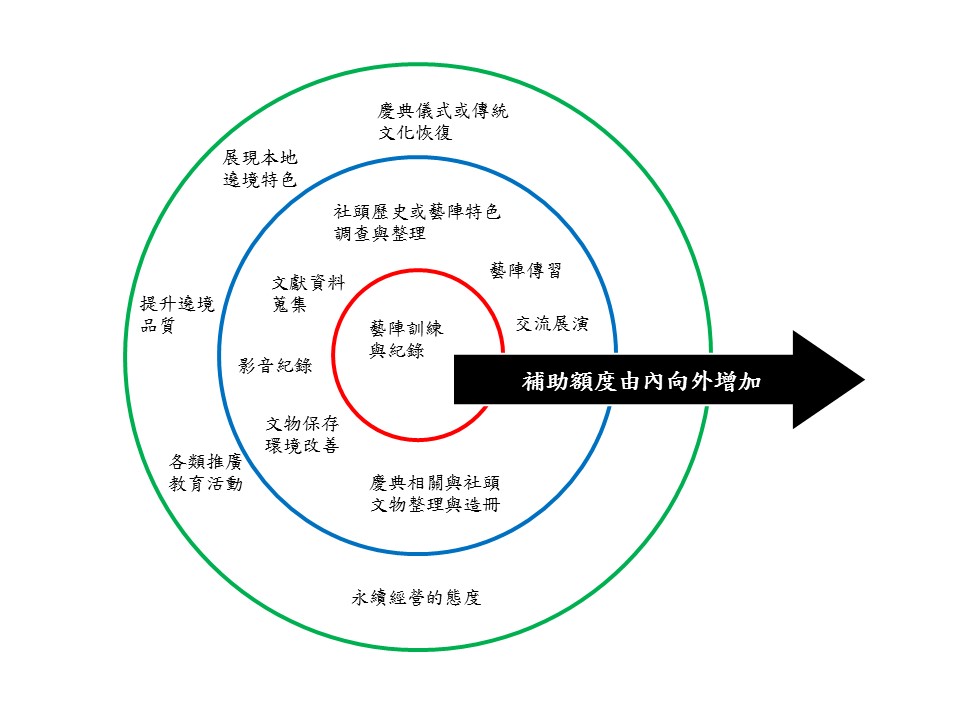 依申請人／團體執行之項目給予不同補助金【附件1-1】公文格式(個人類)函聯絡地址：聯絡電話：聯絡人：受文者:桃園市立大溪木藝生態博物館裝地    址：桃園市大溪區普濟路35號日    期：中華民國　　年　　月　　日附    件：線 主旨 :檢送「106年度『大溪普濟堂關聖帝君聖誕慶典』暨社頭文化保存補助計畫」提案計畫書及相關資料，請查照。 說明 :依規定提送「106年度『大溪普濟堂關聖帝君聖誕慶典』暨社頭文化保存補助計畫」申請表及提案計畫書1份(附電子檔光碟)。訂   正本：桃園市立大溪木藝生態博物館   副本：提案者姓名【附件1-2】公文格式(團體類)○○○○(貴單位)  函機關地址： 聯絡電話：聯絡人： 傳真電話：受文者:桃園市立大溪木藝生態博物館裝地    址：桃園市大溪區普濟路35號日　　期：中華民國　　年　　月　　日發文字號：提案單位發文字號附    件：線 主旨 :檢送「106年度『大溪普濟堂關聖帝君聖誕慶典』暨社頭文化保存補助計畫」提案計畫書及相關資料，請查照。 說明 :依規定提送「106年度『大溪普濟堂關聖帝君聖誕慶典』暨社頭文化保存補助計畫」申請表及提案計畫書1份(附電子檔光碟)。訂   正本：桃園市立大溪木藝生態博物館   副本：提案單位名稱【附件2-1】提案計畫書-封面106年度「大溪普濟堂關聖帝君聖誕慶典」暨社頭文化保存補助計畫提案計畫書計畫名稱：提案單位自行命名指導單位：桃園市政府、桃園市議會、桃園市政府文化局主辦單位：桃園市立大溪木藝生態博物館執行單位：（提案單位名稱）【附件2-2】提案計畫書-聲明書桃園市立大溪木藝生態博物館106年度「大溪普濟堂關聖帝君聖誕慶典」暨社頭文化保存補助計畫   （計畫名稱）   提案計畫書計 畫 名 稱：                                             申請人/單位：                                             ＊申請人/申請單位已詳讀「106年度大溪民俗慶典暨社頭文化保存補助計畫」辦法，並同意遵守相關規範。＊茲聲明申請文件所填內容與提供資料、附件等均屬事實無誤，申請人/申請單位並負擔本文件內容之一切法律責任。（申請人及代表之社團/申請單位及負責人印章）中華民國　　　　年　　　　月　　　　日【附件2-3】提案計畫書-個人類申請表       桃園市立大溪木藝生態博物館106年度「大溪普濟堂關聖帝君聖誕慶典」暨社頭文化保存補助計畫綜合資料申請表─個人類一、申請人基本資料表二、社團資料表本案聯絡人：【主辦單位】桃園市立大溪木藝生態博物館  溫小姐 03-388-8600分機208　　　　　 【輔導團隊】陶庭創意開發股份有限公司  吳小姐0926-250893【附件2-4】提案計畫書-團體類申請表　　　桃園市立大溪木藝生態博物館106年度「大溪普濟堂關聖帝君聖誕慶典」暨社頭文化保存補助計畫綜合資料申請表─團體類一、申請單位基本資料表二、社團資料表本案聯絡人：【主辦單位】桃園市立大溪木藝生態博物館  溫小姐 03-388-8600分機208　　　　　 【輔導團隊】陶庭創意開發股份有限公司  吳小姐0926-250893【附件2-5】提案計畫書提案計畫書（參考大綱）提案單位：                                                計畫名稱：                                                計畫緣起 （社團簡介，並概述提案的原因，對這個提案計畫的想像）計畫內容 （請具體說明計畫主題與內容）計畫主題（請說明預計辦理的計畫主題：為何選擇這個主題？希望達成的目標？這個計畫對保存、傳承大溪社頭文化有什麼幫助？）執行方式（請說明預計如何辦理上述計畫）（例如：藝陣傳習課程須附上課程表與預定聘請師資；交流活動須附上交流對象、交流目的、交流方式等；文物修復須附上文物清單、現況照片、預定修復匠師等；社館環境改善須附現況照片、預定改善方式說明和示意圖、預定施作項目等；遶境品質改善請說明實施計畫）計畫實施時間、執行工作進度期程與實施地點（請說明計畫執行的期程、整體工作流程及執行步驟）參與人員任務分工（請說明組織架構及計畫執行人員之專長、經歷、背景及負責本計畫工作項目；如有外部協力之學者專家或專業團體，請一併附上。以下為填表範例）(若表格不足，請自行延伸)社團願景及未來發展構想（請簡單條列三年內的短中長程目標）（例如）主要執行項目：遶境品質改善「短程目標」：今年(106年)不邀請外地陣頭參加，鞭炮減量。「中程目標」：107年，不邀請外地陣頭、鞭炮減量，並將鼓陣改以人力推送移動。「長程目標」：108年不邀請外地陣頭、鞭炮減量，進入老城區後所有陣頭全以人力。博物館串聯活動設計（針對博物館本年度重要活動設計串聯方案，無則免填）106年大溪文藝季（7月）106年大溪社頭百年特展（7月）參、經費預算經費預算總表： 二、計畫支出預算明細表： 三、經費來源：含博物館補助款、自籌款及其他政府機關補助款大溪木藝生態博物館補助款共　　       　元，佔總經費　   　%自籌款共　　  　　元，佔總經費 　     %其他單位補助款共　　　　　　元，佔總經費　   　%肆、附錄 （社團／團體立案登記證書或備案證明影本、個人身分證明文件影本、代表社團同意書、社員或會員名冊、以及其他佐證資料。申請文物修護者須附文物修護計畫資料表）各類申請項目應至少包含以下提案內容：慶典與社頭歷史的調查及整理調查及訪談計畫、預定訪問對象、預定工作期程。慶典與社頭文物保存保存環境改善：現況說明（並附照片及圖說，附件2-6）、預定改善方式說明（附設計圖或樣本圖片）、估價單。文物修復：文物基本資料（附件2-7）、損壞狀況照片(附圖說)、預定修復之人員、估價單。儀式或藝陣傳習、展演 與交流訓練計畫表（含時間、地點、預定課程內容等）、授課講師或教練（含簡介）、105年或過去之訓練與出陣紀錄。展演：展演內容規劃、計畫期程表、預定辦理方式／時間／地點、105年或過去之展演紀錄等。交流：辦理目的、交流對象簡介、預定辦理方式／時間／地點等。推廣教育活動規劃與執行辦理目的、活動內容規劃、計畫期程表、預定辦理方式／時間／地點、相關合作單位等。遶境品質改善相關事項預定辦理方式（請詳述策略及執行方式）、計畫期程表等。其他相關經費編列之規定預算項目說明人事費為酬勞性費用，例如：規劃費、設計費（請詳述設計項目，如展示設計或文宣設計等）、工作費（請分列各相關人員，例如整理文物之臨時人力等）、研究費、稿費、鐘點費、出席費、演講費、翻譯費、編輯費等。業務費為實施特定工作計畫所發生的費用，例如：印刷費、廣告宣傳費、設備租借費（請分列各相關設備，如佈景、道具、音樂、燈光、音響等）、攝錄影費、裝裱費、版權費、誤餐費、資料費、展場裝置費、保險費、文物修護費等。材料費為計畫所需之材料或物料配件，例如：攝影材料、電腦磁片、錄影音帶、包裝材料、建築材料、攝影底片、服裝（恢復傳統服裝）等。田野調查費、稿費依「中央政府各機關學校出席費及稿費支給要點」及「軍公教人員兼職費及講座鐘點費支給規定」，邀請申請單位以外之專業人事或具有相關專長之人士擔任講師、顧問等，以及相關撰稿、圖片使用、委託設計等費用支給規定如下：環境整理與相關設備若補助項目包含保存環境改善，有設備購置需求，例如：防潮櫃、典藏庫展示架訂製、除濕機購置等，說明如下：本補助案經費只能用於經常門，僅能編列工資和材料費。如有建築修繕、及購置耐用年限在二年以上且金額在一萬元以上之設備支出，請列於自籌款項目。不補助項目經常性人事費（例如：聘任專職人員）、社團聚餐宴會、新製服裝（恢復傳統服裝者除外）、新製陣頭道具、一萬元以上之設備器材、非社團自有陣頭之相關項目、一般社務運作事項（含進香等）、水電費、電話通訊費、房租、活動抽獎贈品及獎金、紀念品（自行印製之文宣印刷品除外）、餐宴點券（園遊券）、住宿費、差旅費、參訪費、油料費等項目。計畫支出預算明細表（填寫舉例）填寫預算表時，請參考「相關經費編列之規定」，各類預算項目分別填寫，並視實際支出內容，參考選用屬於各項目之適當預算細目。（請詳列以利經費核銷）【附件2-6】　　　　　　文物保存環境改善計畫資料表※若表格不足，請自行影印或附加資料於後。【附件2-7】　　　　　　文物修護計畫資料表【附件3】　　　　　　　　代表社團同意書（個人類申請案件使用）                                　            (社團名稱)茲同意由                      　　          (申請人姓名)代表本社團申請貴館「106年度『大溪普濟堂關聖帝君聖誕慶典』暨社頭文化保存補助計畫」，所提社團資料與計畫內容經本社團確認無誤，謹具同意書。此致　　桃園市立大溪木藝生態博物館社團負責人：                (簽名)              (職稱)社團幹部：                  (簽名)               (職稱)                         (簽名)               (職稱)提案申請人：                (簽章)【附件4】跨社團整合性計畫─社團同意書跨社團整合性計畫同意書（跨社團整合性申請案件使用）茲同意由                                 (申請團體名稱)代表以下社團申請貴館「106年度『大溪普濟堂關聖帝君聖誕慶典』暨社頭文化保存補助計畫」，所提計畫內容經以下社團確認無誤，謹具同意書。此致　　桃園市立大溪木藝生態博物館整合社團名單：詳見社團名單提案申請人：                   (簽章)跨社團整合性計畫同意社團名單        (若本表不敷使用，請自行影印，全份同意書並請加蓋騎縫章)【附件5】桃園市立大溪木藝生態博物館106年度「大溪普濟堂關聖帝君聖誕慶典」
暨社頭文物保存補助計畫成果報告書計  畫  名  稱：填表團體或個人：提　交　日　期：　　　年　　　月　　　日一、計畫執行成果補助項目執行成果1.計畫實施成果說明2.年度計畫成果指標（請依所提計畫內容填寫）3.綜合檢討或改進建議（本年度計畫執行過程遭遇之困難、解決方式、反省與檢討、改進建議等）4.附件：請檢附執行之成果相關證明或製作物，例如：照片、課程講義、文宣、文物修復紀錄、影片(請燒製光碟)等。本年度參與「大溪普濟堂關聖帝君聖誕慶典」(六月廿四)遶境儀式紀錄：1.本年度參與大溪普濟堂關聖帝君聖誕慶典之遶境陣容：請依序(1、2、3…)列出陣頭道具類型及人數。(如表格不足請自行增加)2.照片（至少提供4張照片，請附內容描述）各類補助應提交之成果資料說明各類進階補助項目應提交之成果資料，請依實際提案計畫內容、執行狀況檢附成果文件，可參考以下項目。「大溪普濟堂關聖帝君聖誕慶典」與社頭歷史的調查及整理社團歷史整理成果文件／訪談紀錄／老照片或文獻等資料蒐集成果／工作照片…等。「大溪普濟堂關聖帝君聖誕慶典」與社頭文物保存文物基本資料／文物修護紀錄／文物修護過程與成果照片／文物整理與登錄造冊成果／保存環境改善過程與成果紀錄／公開展覽執行成果…等。儀式或藝陣傳習、展演與交流傳習課程或交流展演活動成果與紀錄／簽到表／傳習教材／儀式或傳統文化恢復之成果…等。推廣教育活動規劃與執行教育推廣活動或展覽執行成果與紀錄等遶境品質改善相關事項遶境品質改善或提升之執行成果與紀錄（照片、影片或其他證明文件）其他請根據提案內容提出成果資料與相關證明文件。二、全案預算與實際收支總表單位：新台幣元負責人：                    會計：                 經手人：簽  章                      簽章                   簽  章 說明：1.預算金額欄位請就原補助申請書之計畫預算總表金額填寫。2.實際收支欄位，請就實際執行的收支金額填寫並請於負責人、會計及經手人等處簽章。三、全案預算與實際支出明細表單位：新臺幣元說明：1.預算項目、預算細目及預算支出等欄位請就原補助申請書之計畫支出預算明細表資料填寫。      2.實際支出欄位，請就實際執行的支出金額填寫，並說明差異原因。      3.如本表不敷使用，請自行影印。四、全案預算與實際收入明細表單位：新臺幣元說明：1.預算項目請就原補助申請書之計畫預算總表收入項目資料填寫。2.實際收入欄位，請就實際執行的收入金額填寫，並詳細說明本案各項收入之來源及差異之原因。3.如本表不敷使用，請自行影印。五、申請桃園市立大溪木藝生態博物館補助費用結報明細表					  年　  　月　 　　日							第 　 之　　頁說明：1.本表為獲補助者針對本館補助金額之核報。      2.核報費用之金額須等於或大於補助金額，並做為未來財務輔導考核及查證之依據。      3.用途別、摘要、小計等欄位，請由附表三之項目，依指定科目填寫（如未指定，則填寫本計畫主要發生之費用）。      4.請保留本表所填寫核報項目之原始憑證，以做為未來財務輔導之考核依據。      5.如本表不敷使用，請自行影印。黏貼憑證用紙憑          證          粘           貼           線注意事項：1.請依黏貼線依大小順序及類別排列黏貼。          2.核章時請同時蓋在欄位及單據騎縫（即核章要同時蓋到正本的收據或發票）。          3.四格核章欄位起碼要有三個不同的章，且「經手人」或「驗收證明人」須不同人。（依格式製作或影印使用）六、附件粘貼表（照片、剪報、臨時工資簽到表等）（本表得以Ａ4格式影印後使用）跨行通匯廠商同意書              領取 桃園市立大溪木藝生態博物館 款項，同意採用跨行通匯存入下列帳戶：金融機構名稱：                             分行名稱：銀 行 代 碼：                             （共務必填寫）帳 戶 名 稱：帳       號：電       話：傳       真：手續費最低收費標準以每筆30元計付，惟每筆最高匯款金額為2,000萬元，若匯款金額超過2,000萬元以上部份，每增加2,000萬元匯費每筆30元計付〈以此類推〉，並於款項內扣除匯費〈款項金額─匯費 = 匯入金額〉，退匯重匯時亦需再繳納匯費。領      據（個人類）領       據（團體類）扣繳歸戶證明（個人類）                  辦理本次「                   」活動，有關涉及個人之勞務所得部分，將於年終統一辦理扣繳歸戶。申 請 人：　　　　　　　　  　　﹙簽章﹚　身份證字號：戶籍地址：聯絡地址：聯絡電話：中　華　民　國　　　　年　　　　月　　　　日扣繳歸戶證明（團體類）                  辦理本次「                   」活動，有關涉及個人之勞務所得部分，將於年終統一辦理扣繳歸戶。統一編號：                  ﹙單位印鑑章﹚負 責 人：　　　　　　　　　　﹙簽章﹚　經 手 人：　　　　　　　　　　﹙簽章﹚　會    計：                    （簽章）出    納：                    （簽章）團    址：聯絡地址：聯絡電話：中　華　民　國　　　　年　　　　月　　　　日已登記辦理扣繳歸戶切結書    本　　　　　　　　　　　執行桃園市立大溪木藝生態博物館補助之「106年度『大溪普濟堂關聖帝君聖誕慶典』暨社頭文化保存補助計畫」，個人所得部分，應依財政部發布「各類所得扣繳率標準」辦理所得扣繳；倘有違相關稅捐法令規定，本人／單位                    自付相關責任，僅立此據為憑。此致桃園市立大溪木藝生態博物館立書單位：統一編號：負責人： 負責人身份證字號：立案地址：聯絡地址：聯絡電話：中華民國　　　年　　　月　　　日(申請人／申請單位全名)接受桃園市立大溪木藝生態博物館補助經費支出憑證簿本府機關（單位）審核附註：一、原始憑證請確實審核並妥善整理裝訂成冊。二、依內部審核處理準則第十七條規定略以：審核原始憑證發現有下列情形之一者，應使之更正或拒絕簽署：1.未註明用途或案據者。2.依照法律或習慣應有之主要書據缺少或形式不具備者。3.未依政府採購或財物處分相關法令規定程序辦理者。4.應經機關長官或事項之主管或主辦人員之簽名或蓋章，而未經其簽名或蓋章者。5.應經經手人、品質驗收人、數量驗收人及保管人簽名或蓋章而未經其簽名或蓋章者；或應附送品質或數量驗收之證明文件而未附送者。6.關係財物增減、保管、移轉之事項時，應經主辦經理事務人員簽名或蓋章，而未經其簽名或蓋章者。7.書據之數字或文字有塗改痕跡，而塗改處未經負責人員簽名或蓋章證明者。8.書據上表示金額或數量之文字、號碼不符者。9.其他與法令不符者。未依規定填寫者不予核銷，已撥補助款，補助單位應追回繳庫。（註一）會計法第四十一條：帳簿分左列二類：一、序時帳簿：謂以事項發生之時序為主而為紀錄者，其個別名稱謂之簿。二、分類帳簿：謂以事項歸屬之會計科目為主而為紀錄者，其個別名稱謂之帳。（註二）會計法第五十二條：原始憑證為左列各種：一、預算書表及預算準備金依法支用與預算科目間經費依法流用之核准命令。二、現金、票據、證券之收付及移轉等書據。三、薪俸、工餉、津貼、旅費、卹養金等支給之表單及收據。四、財物之購置、修繕；郵電、運輸、印刷、消耗等各項開支發票及收據。五、財物之請領、供給、移轉、處置及保管等單據。六、買賣、貸借、承攬等契約及其相關之單據。七、存匯、兌換及投資等證明單據。八、歸公財物、沒收財物、贈與或遺贈之財物目錄及證明書類。九、稅賦捐費等之徵課、查定，或其他依法處理之書據、票照之領發及徵課物處理之書據。十、罰款、賠款經過之書據。十一、公債發行之法令、還本付息之本息票及處理申溢折扣之計算書表。十二、成本計算之單據。十三、盈虧處理之書據。十四、會計報告書表。十五、其他可資證明第三條各款事項發生經過之單據或其他書類。前項各種憑證之附屬書類，視為各該憑證之一部。（註三）所得稅法第八十九條：前條各類所得稅款，其扣繳義務人及納稅義務人如左：一、公司分配予股東之股利、合作社分配予社員之盈餘、合夥組織分配予非中華民國境內居住之合夥人之盈餘，及獨資組織給付予非中華民國境內居住之獨資資本主之營利所得，其扣繳義務人為公司、合作社、合夥組織或獨資組織負責人；納稅義務為股東、社員或非中華民國國境內居住之合夥人或獨資資本主。 二、薪資、利息、租金、佣金、權利金、執行業務報酬、競技、競賽或機會中獎獎金或給與，及給付在中華民國境內無固定營業場所或營業代理人之國外營利事業之所得，其扣繳義務人為機關、團體之主辦會計人員、事業負責人及執行業務者；納稅義務人為取得所得者。三、依前條第一項第三款規定之營利事業所得稅扣繳義務人，為營業代理人或給付人；納稅義務人為總機構在中華民國境內之營利事業。四、國外影片事業所得稅款扣繳義務人，為營業代理人或給付人；納稅義務人為國外影片事業。扣繳義務人未履行扣繳責任、而有行蹤不明或其他情事，致無從追究者，稽徵機關得逕向納稅義務人徵收之。公私機關、團體、學校、事業或執行業務者每年所給付依前條規定應扣繳稅款之所得，及第十四條第一項第九類之其他所得，因未達起扣點，或因不屬本法規定之扣繳範圍，而未經扣繳稅款者，應屬於每年一月底前，將受領人姓名、地址、國民身分證統一編號及全年給付金額等，依規定格式，列單申報主管稽徵機關；並應於前，將免扣繳憑單填發納稅義務人。成果報告書附件A-空白領據 (鐘點費、出席費、撰稿費、設計費、工資等適用)領      據成果報告書附件B-藝陣訓練或課程辦理相關(1)社頭訓練計畫表：請依提案與實際練習情形填寫下表若本表不敷使用，請自行影印。(2)社頭每日訓練簽到表：每日練習或課程，指導老師、出席人員、工作人員簽到。若本表不敷使用，請自行影印。(3)社頭傳承訓練照片：(每日訓練或課程至少提供2張照片)若本表不敷使用，請自行影印。成果報告書附件C-臨時工資簽到表 臨時工資簽到表        　年度：106年度※本表若不敷使用，請自行影印。成果報告書附件D-文物保存環境改善成果資料表文物保存環境改善計畫資料表※本表若不敷使用，請自行延伸或影印。※本表若不敷使用，請自行影印。成果報告書附件E-文物修護成果資料表文物修護成果資料表※本表若不敷使用，請自行影印。※本表若不敷使用，請自行影印。申請人姓   名性    別□男    □女□男    □女□男    □女□男    □女申請人生   日民國    年    月    日民國    年    月    日民國    年    月    日電    話(市話)(行動電話)(市話)(行動電話)(市話)(行動電話)(市話)(行動電話)申請人e-mail傳   真申請人聯絡地址申請人戶籍地址計畫名稱計畫經費來源規劃(新臺幣)總經費元元元申請本館補助金額申請本館補助金額元元元計畫經費來源規劃(新臺幣)自籌經費元元元申請本館補助金額申請本館補助金額元元元計畫經費來源規劃(新臺幣)本案申請其他政府單位補助金額補助單位名稱補助單位名稱申請金額申請金額申請金額申請金額申請時間及結果計畫經費來源規劃(新臺幣)本案申請其他政府單位補助金額計畫經費來源規劃(新臺幣)本案申請其他政府單位補助金額計畫經費來源規劃(新臺幣)本案申請其他政府單位補助金額計畫內
容摘要項目名稱項目名稱計畫內容摘要計畫內容摘要計畫內容摘要計畫內容摘要計畫內容摘要計畫內容摘要計畫內
容摘要申請項目(請依實際需求與人力斟酌選擇申請項目)： □慶典與社頭歷史的調查
 及整理 □慶典與社頭文物保存 □儀式或藝陣傳習、展演
 與交流 □推廣教育活動規劃與
 執行 □遶境品質改善相關事項 □其他                申請項目(請依實際需求與人力斟酌選擇申請項目)： □慶典與社頭歷史的調查
 及整理 □慶典與社頭文物保存 □儀式或藝陣傳習、展演
 與交流 □推廣教育活動規劃與
 執行 □遶境品質改善相關事項 □其他                (範例，填寫時請刪除)(依社團實際計畫內容填寫)社頭文史調查：預定訪問至少5位社團前輩，並整理造冊社團內所保存之帳簿等文書資料，整理社團從創社至今的大事紀。文物修護：修復日治時期的木雕花籃鼓架一座，預定請大溪在地○○○匠師協助修復。藝陣傳習及展演交流：預定於106年6月至8月每週六下午辦理北管訓練課程，共計12堂課，聘請○○○老師擔任教練。並規劃與○○縣/市○○社團交流，至該社參訪1次。遶境品質改善：本年度遶境時進入老城區後，全以人力代替車輛。(範例，填寫時請刪除)(依社團實際計畫內容填寫)社頭文史調查：預定訪問至少5位社團前輩，並整理造冊社團內所保存之帳簿等文書資料，整理社團從創社至今的大事紀。文物修護：修復日治時期的木雕花籃鼓架一座，預定請大溪在地○○○匠師協助修復。藝陣傳習及展演交流：預定於106年6月至8月每週六下午辦理北管訓練課程，共計12堂課，聘請○○○老師擔任教練。並規劃與○○縣/市○○社團交流，至該社參訪1次。遶境品質改善：本年度遶境時進入老城區後，全以人力代替車輛。(範例，填寫時請刪除)(依社團實際計畫內容填寫)社頭文史調查：預定訪問至少5位社團前輩，並整理造冊社團內所保存之帳簿等文書資料，整理社團從創社至今的大事紀。文物修護：修復日治時期的木雕花籃鼓架一座，預定請大溪在地○○○匠師協助修復。藝陣傳習及展演交流：預定於106年6月至8月每週六下午辦理北管訓練課程，共計12堂課，聘請○○○老師擔任教練。並規劃與○○縣/市○○社團交流，至該社參訪1次。遶境品質改善：本年度遶境時進入老城區後，全以人力代替車輛。(範例，填寫時請刪除)(依社團實際計畫內容填寫)社頭文史調查：預定訪問至少5位社團前輩，並整理造冊社團內所保存之帳簿等文書資料，整理社團從創社至今的大事紀。文物修護：修復日治時期的木雕花籃鼓架一座，預定請大溪在地○○○匠師協助修復。藝陣傳習及展演交流：預定於106年6月至8月每週六下午辦理北管訓練課程，共計12堂課，聘請○○○老師擔任教練。並規劃與○○縣/市○○社團交流，至該社參訪1次。遶境品質改善：本年度遶境時進入老城區後，全以人力代替車輛。(範例，填寫時請刪除)(依社團實際計畫內容填寫)社頭文史調查：預定訪問至少5位社團前輩，並整理造冊社團內所保存之帳簿等文書資料，整理社團從創社至今的大事紀。文物修護：修復日治時期的木雕花籃鼓架一座，預定請大溪在地○○○匠師協助修復。藝陣傳習及展演交流：預定於106年6月至8月每週六下午辦理北管訓練課程，共計12堂課，聘請○○○老師擔任教練。並規劃與○○縣/市○○社團交流，至該社參訪1次。遶境品質改善：本年度遶境時進入老城區後，全以人力代替車輛。(範例，填寫時請刪除)(依社團實際計畫內容填寫)社頭文史調查：預定訪問至少5位社團前輩，並整理造冊社團內所保存之帳簿等文書資料，整理社團從創社至今的大事紀。文物修護：修復日治時期的木雕花籃鼓架一座，預定請大溪在地○○○匠師協助修復。藝陣傳習及展演交流：預定於106年6月至8月每週六下午辦理北管訓練課程，共計12堂課，聘請○○○老師擔任教練。並規劃與○○縣/市○○社團交流，至該社參訪1次。遶境品質改善：本年度遶境時進入老城區後，全以人力代替車輛。所屬社團現況所屬社團電話所屬社團現況負責人/職稱/社員/會員人數(請附社員/會員名冊)(請附社員/會員名冊)所屬社團現況地址所屬社團現況自有陣頭□將軍組（尊數：　　　尊）　□僮仔組（尊數：　　　尊）□神轎組（□文轎：　    組　□武轎：　　　組）□涼傘    組  □香擔　　組  □紗燈　　組  □日月扇　　組□北管(□西皮 □福路)   組　□什音　  組  □西樂隊　  組□大鼓　   組 □花鼓　  組　□通(震)天鼓　   組　　　　□僮仔鼓　   組   □龍鼓      組　 □大刀、兵器      件□獅陣       頭   □九節龍     尾  □十三節龍     尾□三寶架     頂   □墨斗陣     組  □算盤陣     組□旗類(□頭旗：    支  □三角旗：    支  □公賞旗：   支       □風帆：    支  □其他：    旗    支)□涼水貨車    台□其他：                                        (請說明)□將軍組（尊數：　　　尊）　□僮仔組（尊數：　　　尊）□神轎組（□文轎：　    組　□武轎：　　　組）□涼傘    組  □香擔　　組  □紗燈　　組  □日月扇　　組□北管(□西皮 □福路)   組　□什音　  組  □西樂隊　  組□大鼓　   組 □花鼓　  組　□通(震)天鼓　   組　　　　□僮仔鼓　   組   □龍鼓      組　 □大刀、兵器      件□獅陣       頭   □九節龍     尾  □十三節龍     尾□三寶架     頂   □墨斗陣     組  □算盤陣     組□旗類(□頭旗：    支  □三角旗：    支  □公賞旗：   支       □風帆：    支  □其他：    旗    支)□涼水貨車    台□其他：                                        (請說明)□將軍組（尊數：　　　尊）　□僮仔組（尊數：　　　尊）□神轎組（□文轎：　    組　□武轎：　　　組）□涼傘    組  □香擔　　組  □紗燈　　組  □日月扇　　組□北管(□西皮 □福路)   組　□什音　  組  □西樂隊　  組□大鼓　   組 □花鼓　  組　□通(震)天鼓　   組　　　　□僮仔鼓　   組   □龍鼓      組　 □大刀、兵器      件□獅陣       頭   □九節龍     尾  □十三節龍     尾□三寶架     頂   □墨斗陣     組  □算盤陣     組□旗類(□頭旗：    支  □三角旗：    支  □公賞旗：   支       □風帆：    支  □其他：    旗    支)□涼水貨車    台□其他：                                        (請說明)□將軍組（尊數：　　　尊）　□僮仔組（尊數：　　　尊）□神轎組（□文轎：　    組　□武轎：　　　組）□涼傘    組  □香擔　　組  □紗燈　　組  □日月扇　　組□北管(□西皮 □福路)   組　□什音　  組  □西樂隊　  組□大鼓　   組 □花鼓　  組　□通(震)天鼓　   組　　　　□僮仔鼓　   組   □龍鼓      組　 □大刀、兵器      件□獅陣       頭   □九節龍     尾  □十三節龍     尾□三寶架     頂   □墨斗陣     組  □算盤陣     組□旗類(□頭旗：    支  □三角旗：    支  □公賞旗：   支       □風帆：    支  □其他：    旗    支)□涼水貨車    台□其他：                                        (請說明)所屬社團現況社團主要例行活動、祭典時間活動名稱活動名稱活動名稱所屬社團現況社團主要例行活動、祭典所屬社團現況社團主要例行活動、祭典所屬社團現況社團主要例行活動、祭典所屬社團現況社團主要例行活動、祭典所屬社團現況社團主要例行活動、祭典社團/廟宇慶典或活動現況照（現況照1）（現況照1）（現況照2）（現況照2）一、申請人經詳讀本辦法須知，同意並遵循上開要點之相關規範。二、茲聲明申請書上所填資料及提供之相關附件均屬事實。申請日期：民國106年 　 月 　 日               簽名(蓋章)：                    一、申請人經詳讀本辦法須知，同意並遵循上開要點之相關規範。二、茲聲明申請書上所填資料及提供之相關附件均屬事實。申請日期：民國106年 　 月 　 日               簽名(蓋章)：                    一、申請人經詳讀本辦法須知，同意並遵循上開要點之相關規範。二、茲聲明申請書上所填資料及提供之相關附件均屬事實。申請日期：民國106年 　 月 　 日               簽名(蓋章)：                    一、申請人經詳讀本辦法須知，同意並遵循上開要點之相關規範。二、茲聲明申請書上所填資料及提供之相關附件均屬事實。申請日期：民國106年 　 月 　 日               簽名(蓋章)：                    一、申請人經詳讀本辦法須知，同意並遵循上開要點之相關規範。二、茲聲明申請書上所填資料及提供之相關附件均屬事實。申請日期：民國106年 　 月 　 日               簽名(蓋章)：                    一、申請人經詳讀本辦法須知，同意並遵循上開要點之相關規範。二、茲聲明申請書上所填資料及提供之相關附件均屬事實。申請日期：民國106年 　 月 　 日               簽名(蓋章)：                    申請單位單位名稱社群網站社群網站申請單位負責人/職稱　／　／　／立案字號立案字號申請單位電  話統一編號統一編號申請單位地  址申請單位連絡人/職稱　／　／　／連絡人電話連絡人電話申請單位e-mail傳  真傳  真計畫名稱計畫經費
來源規劃(新臺幣)總經費元元元元申請本館
補助金額元元計畫經費
來源規劃(新臺幣)自籌費元元元元申請本館
補助金額元元計畫經費
來源規劃(新臺幣)本案申請其他政府單位補助金額補助單位名稱補助單位名稱申請金額申請金額申請金額申請金額申請時間及結果計畫經費
來源規劃(新臺幣)本案申請其他政府單位補助金額計畫經費
來源規劃(新臺幣)本案申請其他政府單位補助金額計畫經費
來源規劃(新臺幣)本案申請其他政府單位補助金額計畫內容
摘要項目名稱項目名稱計畫內容摘要計畫內容摘要計畫內容摘要計畫內容摘要計畫內容摘要計畫內容摘要計畫內容
摘要申請項目(請依實際需求與人力斟酌選擇申請項目)： □慶典與社頭歷史的調查
 及整理 □慶典與社頭文物保存 □儀式或藝陣傳習、展演
 與交流 □推廣教育活動規劃與
 執行 □遶境品質改善相關事項 □其他                申請項目(請依實際需求與人力斟酌選擇申請項目)： □慶典與社頭歷史的調查
 及整理 □慶典與社頭文物保存 □儀式或藝陣傳習、展演
 與交流 □推廣教育活動規劃與
 執行 □遶境品質改善相關事項 □其他                (範例，填寫時請刪除)(依社團實際計畫內容填寫)社頭文史調查：預定訪問至少5位社團前輩，並整理造冊社團內所保存之帳簿等文書資料，整理社團從創社至今的      大事紀。文物修護：修復日治時期的木雕花籃鼓架一座，預定請大溪在地○○○匠師協助修復。藝陣傳習及展演交流：預定於106年6月至8月每週六下午辦理北管訓練課程，共計12堂課，聘請○○○老師擔任教練。並規劃與○○縣/市○○社團交流，至該社參訪1次。遶境品質改善：本年度遶境時進入老城區後，全以人力代替車輛。(範例，填寫時請刪除)(依社團實際計畫內容填寫)社頭文史調查：預定訪問至少5位社團前輩，並整理造冊社團內所保存之帳簿等文書資料，整理社團從創社至今的      大事紀。文物修護：修復日治時期的木雕花籃鼓架一座，預定請大溪在地○○○匠師協助修復。藝陣傳習及展演交流：預定於106年6月至8月每週六下午辦理北管訓練課程，共計12堂課，聘請○○○老師擔任教練。並規劃與○○縣/市○○社團交流，至該社參訪1次。遶境品質改善：本年度遶境時進入老城區後，全以人力代替車輛。(範例，填寫時請刪除)(依社團實際計畫內容填寫)社頭文史調查：預定訪問至少5位社團前輩，並整理造冊社團內所保存之帳簿等文書資料，整理社團從創社至今的      大事紀。文物修護：修復日治時期的木雕花籃鼓架一座，預定請大溪在地○○○匠師協助修復。藝陣傳習及展演交流：預定於106年6月至8月每週六下午辦理北管訓練課程，共計12堂課，聘請○○○老師擔任教練。並規劃與○○縣/市○○社團交流，至該社參訪1次。遶境品質改善：本年度遶境時進入老城區後，全以人力代替車輛。(範例，填寫時請刪除)(依社團實際計畫內容填寫)社頭文史調查：預定訪問至少5位社團前輩，並整理造冊社團內所保存之帳簿等文書資料，整理社團從創社至今的      大事紀。文物修護：修復日治時期的木雕花籃鼓架一座，預定請大溪在地○○○匠師協助修復。藝陣傳習及展演交流：預定於106年6月至8月每週六下午辦理北管訓練課程，共計12堂課，聘請○○○老師擔任教練。並規劃與○○縣/市○○社團交流，至該社參訪1次。遶境品質改善：本年度遶境時進入老城區後，全以人力代替車輛。(範例，填寫時請刪除)(依社團實際計畫內容填寫)社頭文史調查：預定訪問至少5位社團前輩，並整理造冊社團內所保存之帳簿等文書資料，整理社團從創社至今的      大事紀。文物修護：修復日治時期的木雕花籃鼓架一座，預定請大溪在地○○○匠師協助修復。藝陣傳習及展演交流：預定於106年6月至8月每週六下午辦理北管訓練課程，共計12堂課，聘請○○○老師擔任教練。並規劃與○○縣/市○○社團交流，至該社參訪1次。遶境品質改善：本年度遶境時進入老城區後，全以人力代替車輛。(範例，填寫時請刪除)(依社團實際計畫內容填寫)社頭文史調查：預定訪問至少5位社團前輩，並整理造冊社團內所保存之帳簿等文書資料，整理社團從創社至今的      大事紀。文物修護：修復日治時期的木雕花籃鼓架一座，預定請大溪在地○○○匠師協助修復。藝陣傳習及展演交流：預定於106年6月至8月每週六下午辦理北管訓練課程，共計12堂課，聘請○○○老師擔任教練。並規劃與○○縣/市○○社團交流，至該社參訪1次。遶境品質改善：本年度遶境時進入老城區後，全以人力代替車輛。社團現況成立時間社員/會員人數(請附社員/會員名冊)社團現況自有陣頭□將軍組（尊數：　　　尊）　□僮仔組（尊數：　　　尊）□神轎組（□文轎：　    組　□武轎：　　　組）□涼傘    組  □香擔　　組  □紗燈　　組  □日月扇　　組□北管(□西皮 □福路)   組　□什音　  組  □西樂隊　  組□大鼓　   組 □花鼓　  組　□通(震)天鼓　   組　　　　□僮仔鼓　   組   □龍鼓      組　 □大刀、兵器      件□獅陣       頭   □九節龍     尾  □十三節龍     尾□三寶架     頂   □墨斗陣     組  □算盤陣     組□旗類(□頭旗：    支  □三角旗：    支  □公賞旗：   支       □風帆：    支  □其他：    旗    支)□涼水貨車    台  □其他：                                        (請說明)□將軍組（尊數：　　　尊）　□僮仔組（尊數：　　　尊）□神轎組（□文轎：　    組　□武轎：　　　組）□涼傘    組  □香擔　　組  □紗燈　　組  □日月扇　　組□北管(□西皮 □福路)   組　□什音　  組  □西樂隊　  組□大鼓　   組 □花鼓　  組　□通(震)天鼓　   組　　　　□僮仔鼓　   組   □龍鼓      組　 □大刀、兵器      件□獅陣       頭   □九節龍     尾  □十三節龍     尾□三寶架     頂   □墨斗陣     組  □算盤陣     組□旗類(□頭旗：    支  □三角旗：    支  □公賞旗：   支       □風帆：    支  □其他：    旗    支)□涼水貨車    台  □其他：                                        (請說明)□將軍組（尊數：　　　尊）　□僮仔組（尊數：　　　尊）□神轎組（□文轎：　    組　□武轎：　　　組）□涼傘    組  □香擔　　組  □紗燈　　組  □日月扇　　組□北管(□西皮 □福路)   組　□什音　  組  □西樂隊　  組□大鼓　   組 □花鼓　  組　□通(震)天鼓　   組　　　　□僮仔鼓　   組   □龍鼓      組　 □大刀、兵器      件□獅陣       頭   □九節龍     尾  □十三節龍     尾□三寶架     頂   □墨斗陣     組  □算盤陣     組□旗類(□頭旗：    支  □三角旗：    支  □公賞旗：   支       □風帆：    支  □其他：    旗    支)□涼水貨車    台  □其他：                                        (請說明)社團現況社團主要
例行活動、
祭典時間活動名稱活動名稱社團現況社團主要
例行活動、
祭典社團現況社團主要
例行活動、
祭典社團現況社團主要
例行活動、
祭典社團現況社團主要
例行活動、
祭典社團現況社團主要
例行活動、
祭典社團/廟宇慶典或活動現況照（現況照1）（現況照1）（現況照2）（現況照2）一、申請單位經詳讀本辦法須知，同意並遵循上開要點之相關規範。二、茲聲明申請書上所填資料及提供之相關附件均屬事實。申請日期：民國　 年  月  日（加蓋申請單位印鑑章、負責人章）一、申請單位經詳讀本辦法須知，同意並遵循上開要點之相關規範。二、茲聲明申請書上所填資料及提供之相關附件均屬事實。申請日期：民國　 年  月  日（加蓋申請單位印鑑章、負責人章）一、申請單位經詳讀本辦法須知，同意並遵循上開要點之相關規範。二、茲聲明申請書上所填資料及提供之相關附件均屬事實。申請日期：民國　 年  月  日（加蓋申請單位印鑑章、負責人章）一、申請單位經詳讀本辦法須知，同意並遵循上開要點之相關規範。二、茲聲明申請書上所填資料及提供之相關附件均屬事實。申請日期：民國　 年  月  日（加蓋申請單位印鑑章、負責人章）一、申請單位經詳讀本辦法須知，同意並遵循上開要點之相關規範。二、茲聲明申請書上所填資料及提供之相關附件均屬事實。申請日期：民國　 年  月  日（加蓋申請單位印鑑章、負責人章）姓     名聯絡電話負責工作工作專長職業／經歷（負責人）李阿明0912-345678計畫統籌活動辦理/主持人商（總幹事）  王小花(03)3322101聯絡人、計畫書撰寫美編、文書處理退休教師陳大山(03)3888600將軍組教練將軍組裝、維修、腳步、拜廟農項目金額百分比說明一、收入一、收入一、收入一、收入其他政府補助企業贊助個人捐款基金孳息作品銷售預估收入版稅收入活動紀念品收入自備款其他收入申請本館補助收入金額合計100%二、支出二、支出二、支出二、支出人事費業務費材料費支出金額合計100%收支損益情形預算項目預算細目數量單價小計規格內容說明經費來源合計合計合計合計項目項目基準 (新臺幣元)出席費審查、演講、顧問等每人每次2,000元鐘點費有實際授課與訓練之事實者外聘講師每人每鐘點(50分鐘)1,600元、內聘講師每人每鐘點800元，助教鐘點費為講師鐘點費之1/2。誤餐費講師、工作人員、參加者之誤餐費(含茶水)每人每餐新臺幣80元(需附簽到表)交通費各類車資實報實銷臨時工資包含田野調查、文物整理、工讀生等之臨時工資133元/時（以勞動部公告之最新版最低薪資計算）撰稿一般中文稿件680元至1,020元/每千字  編稿文字稿（中文）300元至410元/每千字編稿圖片稿135元至200元/每張圖片使用一般稿件270元至1,080元/每張設計完稿海報5,405元至20,280元/每張設計完稿宣傳摺頁1,080元至3,240元/每頁或4,060元至13,510元/每件預算項目預算細目數量單價小計規格內容說明經費來源一、人事費鐘點費○人/時內聘800元/時外聘1,600元/時(本項總計)○○○老師(例如：訓練師資)本計畫補助臨時工資○人/時120元/時依據行政院公告「基本工資」，每小時基本工資為新臺幣120元。本計畫補助二、業務費攝錄影費1式(本項總計)訓練與遶境影像紀錄本計畫補助印刷費○份北管樂譜、講義本計畫補助誤餐費○份80元/人或○元/桌藝陣訓練餐費自籌款設計費1式推廣活動DM設計本計畫補助撰稿費1式劇本撰寫本計畫補助文物修護○面頭旗刺繡修補本計畫補助三、材料費遮光窗簾○碼(本項總計)文物倉庫遮光用本計畫補助木板○尺文物倉庫層架本計畫補助棉布○碼龍被1件自籌款合計合計合計合計社團名稱文物保存空間
地址(如果有多處倉庫，請填寫本次要改善的空間、或設備要存放的地點)(如果有多處倉庫，請填寫本次要改善的空間、或設備要存放的地點)(如果有多處倉庫，請填寫本次要改善的空間、或設備要存放的地點)空間性質1.是否為社館？□是  □否        2.是否為開放空間？□是  □否3.空間類型：□廟宇  □一般民宅  □營業空間  □倉庫  □其他                 (請說明)4.主要建材：□鋼筋混凝土 □磚造 □木造 □土埆 □石砌 □鐵皮  □石棉瓦 □浪板  (可複選)  □矽酸鈣板   □其他                                     (請說明)1.是否為社館？□是  □否        2.是否為開放空間？□是  □否3.空間類型：□廟宇  □一般民宅  □營業空間  □倉庫  □其他                 (請說明)4.主要建材：□鋼筋混凝土 □磚造 □木造 □土埆 □石砌 □鐵皮  □石棉瓦 □浪板  (可複選)  □矽酸鈣板   □其他                                     (請說明)1.是否為社館？□是  □否        2.是否為開放空間？□是  □否3.空間類型：□廟宇  □一般民宅  □營業空間  □倉庫  □其他                 (請說明)4.主要建材：□鋼筋混凝土 □磚造 □木造 □土埆 □石砌 □鐵皮  □石棉瓦 □浪板  (可複選)  □矽酸鈣板   □其他                                     (請說明)建築年代□清代   □日治時期（□明治 □ 大正 □昭和　  　年）    □戰後（民國　　 　年）□清代   □日治時期（□明治 □ 大正 □昭和　  　年）    □戰後（民國　　 　年）□清代   □日治時期（□明治 □ 大正 □昭和　  　年）    □戰後（民國　　 　年）建築空間狀況□乾燥   □潮濕   □西曬   □無日照   □通風良好   □通風不良   □近山   □近水  □有漏水現象  □有壁癌問題  □壁體或天花有裂痕 □常有蟲獸出沒(例如：蟑螂、老鼠…等)◎是否有對外窗？□是 □否，陽光是否會直接照射文物？ □是 □否◎有無消防設備？□無 □有（□滅火器 □消防箱 □自動灑水設備 □其他               ）◎有無保全？□有 □無   ◎樓層高度：位於           樓 或 □地下室，有無電梯？□有 □無□乾燥   □潮濕   □西曬   □無日照   □通風良好   □通風不良   □近山   □近水  □有漏水現象  □有壁癌問題  □壁體或天花有裂痕 □常有蟲獸出沒(例如：蟑螂、老鼠…等)◎是否有對外窗？□是 □否，陽光是否會直接照射文物？ □是 □否◎有無消防設備？□無 □有（□滅火器 □消防箱 □自動灑水設備 □其他               ）◎有無保全？□有 □無   ◎樓層高度：位於           樓 或 □地下室，有無電梯？□有 □無□乾燥   □潮濕   □西曬   □無日照   □通風良好   □通風不良   □近山   □近水  □有漏水現象  □有壁癌問題  □壁體或天花有裂痕 □常有蟲獸出沒(例如：蟑螂、老鼠…等)◎是否有對外窗？□是 □否，陽光是否會直接照射文物？ □是 □否◎有無消防設備？□無 □有（□滅火器 □消防箱 □自動灑水設備 □其他               ）◎有無保全？□有 □無   ◎樓層高度：位於           樓 或 □地下室，有無電梯？□有 □無既有展示或
存放設備□置物架，材質：□木 □金屬 □其他                 (請說明)□收納箱/收納盒，材質：□木 □金屬 □塑膠 □其他                 (請說明)□展示櫃，材質：□木 □金屬 □塑膠 □玻璃 □壓克力 □其他                  (請說明)                ◎是否可密封？ □是 □否        □照明：□鎢絲燈  □螢光燈  □鹵素燈  □LED燈泡(或燈管)  □其他           □無燈具□儲物櫃，材質：□木 □金屬 □塑膠 □玻璃 □壓克力 □其他                  (請說明)□除溼設備：□防潮箱      □乾燥劑(或類似功能產品)   □鞭炮    □其他                          □除濕機(□是 □否 經常性運轉)  □冷氣機(□是 □否 經常性運轉)  □無□窗簾，材質：□防燄窗簾  □非防燄窗簾  □布料  □木或竹製  □金屬  □塑膠              □抗UV窗貼 □非抗UV窗貼 □其他             (請說明) □無窗簾或窗貼□置物架，材質：□木 □金屬 □其他                 (請說明)□收納箱/收納盒，材質：□木 □金屬 □塑膠 □其他                 (請說明)□展示櫃，材質：□木 □金屬 □塑膠 □玻璃 □壓克力 □其他                  (請說明)                ◎是否可密封？ □是 □否        □照明：□鎢絲燈  □螢光燈  □鹵素燈  □LED燈泡(或燈管)  □其他           □無燈具□儲物櫃，材質：□木 □金屬 □塑膠 □玻璃 □壓克力 □其他                  (請說明)□除溼設備：□防潮箱      □乾燥劑(或類似功能產品)   □鞭炮    □其他                          □除濕機(□是 □否 經常性運轉)  □冷氣機(□是 □否 經常性運轉)  □無□窗簾，材質：□防燄窗簾  □非防燄窗簾  □布料  □木或竹製  □金屬  □塑膠              □抗UV窗貼 □非抗UV窗貼 □其他             (請說明) □無窗簾或窗貼□置物架，材質：□木 □金屬 □其他                 (請說明)□收納箱/收納盒，材質：□木 □金屬 □塑膠 □其他                 (請說明)□展示櫃，材質：□木 □金屬 □塑膠 □玻璃 □壓克力 □其他                  (請說明)                ◎是否可密封？ □是 □否        □照明：□鎢絲燈  □螢光燈  □鹵素燈  □LED燈泡(或燈管)  □其他           □無燈具□儲物櫃，材質：□木 □金屬 □塑膠 □玻璃 □壓克力 □其他                  (請說明)□除溼設備：□防潮箱      □乾燥劑(或類似功能產品)   □鞭炮    □其他                          □除濕機(□是 □否 經常性運轉)  □冷氣機(□是 □否 經常性運轉)  □無□窗簾，材質：□防燄窗簾  □非防燄窗簾  □布料  □木或竹製  □金屬  □塑膠              □抗UV窗貼 □非抗UV窗貼 □其他             (請說明) □無窗簾或窗貼待改善狀況說明(請描述亟待改善的部分，建築或保存設備的問題皆可)(請描述亟待改善的部分，建築或保存設備的問題皆可)(請描述亟待改善的部分，建築或保存設備的問題皆可)改善計畫用途(可單選或複選)□存放社頭文物 　　 □訓練或辦理課程      □展示□教育推廣活動使用  □其他　　　　　　　　　　（請說明）□存放社頭文物 　　 □訓練或辦理課程      □展示□教育推廣活動使用  □其他　　　　　　　　　　（請說明）改善計畫預定執行方式改善計畫預定執行人員/執行單位改善計畫預定執行期程106年        月至        年         月106年        月至        年         月改善計畫未來是否開放□否    □是（採取□定期開放，時間：               □預約制）□否    □是（採取□定期開放，時間：               □預約制）其他有關保存空間或社團保存方式之做法、故事等資訊文物保存環境現況照片（請附圖片說明）文物保存環境現況照片（請附圖片說明）文物保存環境現況照片（請附圖片說明）文物保存環境現況照片（請附圖片說明）(整體照)(整體照)(整體照)(待改善之空間或設備近照1)(待改善之空間或設備近照2)(待改善之空間或設備近照2)(待改善之空間或設備近照2)(待改善之空間或設備近照3)預定改善方式之設計圖或產品樣圖其他補充資料社團名稱文物名稱製作年代□日治時期（□明治 □ 大正 □昭和       年　  　月　  　日）□日治時期（□明治 □ 大正 □昭和       年　  　月　  　日）□日治時期（□明治 □ 大正 □昭和       年　  　月　  　日）□日治時期（□明治 □ 大正 □昭和       年　  　月　  　日）製作年代□戰後（民國　　　年　　　月　　　日）□戰後（民國　　　年　　　月　　　日）□戰後（民國　　　年　　　月　　　日）□戰後（民國　　　年　　　月　　　日）來源□購買□捐贈，捐贈者：            □其他：                    □購買□捐贈，捐贈者：            □其他：                    製作者(例如：○○縣○○繡莊○○○師傅)尺寸(公分)長          x寬         x高/厚          長          x寬         x高/厚          材質(例如：紫檀木、不鏽鋼...)用途存放地點(例如：社館、倉庫...)損壞狀況說明(請說明損壞原因、損壞時間，並描述損壞情形)(請說明損壞原因、損壞時間，並描述損壞情形)(請說明損壞原因、損壞時間，並描述損壞情形)(請說明損壞原因、損壞時間，並描述損壞情形)修護計畫修護後用途□遶境、表演、練習等使用 　　 □不出陣，僅做靜態展示□教育推廣活動使用  □其他　　　　　　　　　　（請說明）□遶境、表演、練習等使用 　　 □不出陣，僅做靜態展示□教育推廣活動使用  □其他　　　　　　　　　　（請說明）□遶境、表演、練習等使用 　　 □不出陣，僅做靜態展示□教育推廣活動使用  □其他　　　　　　　　　　（請說明）修護計畫預定修護者修護計畫預定修護者簡歷修護計畫預定修護期程106年        月至        年         月106年        月至        年         月106年        月至        年         月定期公開展示計畫時間(例如：每週六10:00-18:00;每年「六月廿四」遶境前一個月;每年「六月廿四」暗訪與遶境時…等)(例如：每週六10:00-18:00;每年「六月廿四」遶境前一個月;每年「六月廿四」暗訪與遶境時…等)(例如：每週六10:00-18:00;每年「六月廿四」遶境前一個月;每年「六月廿四」暗訪與遶境時…等)定期公開展示計畫地點(例如：社館、○○宮前殿…等)(例如：社館、○○宮前殿…等)(例如：社館、○○宮前殿…等)定期公開展示計畫展示方式(例如：於每年遶境時於遶境隊伍中展示；於社館中靜態展示…等)(例如：於每年遶境時於遶境隊伍中展示；於社館中靜態展示…等)(例如：於每年遶境時於遶境隊伍中展示；於社館中靜態展示…等)定期公開展示計畫其他推廣活動(例如：與學校合作透過文物推廣社頭文化…等)(例如：與學校合作透過文物推廣社頭文化…等)(例如：與學校合作透過文物推廣社頭文化…等)其他有關文物之故事或資訊文物照片（請附圖片說明）文物照片（請附圖片說明）(整體照)(文物損壞近照1)(文物損壞近照2)(文物損壞近照3)編號社團名稱社團負責人(簽名蓋章)桃園市立大溪木藝生態博物館補助案基本資料表桃園市立大溪木藝生態博物館補助案基本資料表桃園市立大溪木藝生態博物館補助案基本資料表桃園市立大溪木藝生態博物館補助案基本資料表桃園市立大溪木藝生態博物館補助案基本資料表檔案編號檔案編號桃園市立大溪木藝生態博物館補助案基本資料表桃園市立大溪木藝生態博物館補助案基本資料表桃園市立大溪木藝生態博物館補助案基本資料表桃園市立大溪木藝生態博物館補助案基本資料表桃園市立大溪木藝生態博物館補助案基本資料表類    別類    別桃園市立大溪木藝生態博物館補助案基本資料表桃園市立大溪木藝生態博物館補助案基本資料表桃園市立大溪木藝生態博物館補助案基本資料表桃園市立大溪木藝生態博物館補助案基本資料表桃園市立大溪木藝生態博物館補助案基本資料表項    目項    目計畫名稱申 請 者聯 絡 人電話電話傳真傳真聯 絡 人行動電話行動電話傳真傳真E-mail網    站網    站預算收入差異分析：差異分析：差異分析：差異分析：差異分析：差異分析：實際收入差異分析：差異分析：差異分析：差異分析：差異分析：差異分析：預算支出差異分析：差異分析：差異分析：差異分析：差異分析：差異分析：實際支出差異分析：差異分析：差異分析：差異分析：差異分析：差異分析：●請務必詳細填寫下列附表：一、附表一：計畫執行成果二、附表二：全案預算與實際收支總表三、附表三：全案預算與實際支出明細表四、附表四：全案預算與實際收入明細表五、附表五：本館補助費用結報明細表六、附表六：附件粘貼表(照片、剪報等)七、黏貼憑證用紙八、跨行通匯廠商或個人同意書九、領  據十、扣繳歸戶證明十一、接受本館補助經費支出憑證簿申請單位印鑑章及申請人簽章：●請務必詳細填寫下列附表：一、附表一：計畫執行成果二、附表二：全案預算與實際收支總表三、附表三：全案預算與實際支出明細表四、附表四：全案預算與實際收入明細表五、附表五：本館補助費用結報明細表六、附表六：附件粘貼表(照片、剪報等)七、黏貼憑證用紙八、跨行通匯廠商或個人同意書九、領  據十、扣繳歸戶證明十一、接受本館補助經費支出憑證簿申請單位印鑑章及申請人簽章：●請務必詳細填寫下列附表：一、附表一：計畫執行成果二、附表二：全案預算與實際收支總表三、附表三：全案預算與實際支出明細表四、附表四：全案預算與實際收入明細表五、附表五：本館補助費用結報明細表六、附表六：附件粘貼表(照片、剪報等)七、黏貼憑證用紙八、跨行通匯廠商或個人同意書九、領  據十、扣繳歸戶證明十一、接受本館補助經費支出憑證簿申請單位印鑑章及申請人簽章：●附件：（請「ｖ」選）一、請以公文形式，併同檢附成果報告書寄（送）至本館。□公文二、數位檔案(詳各補助類別及項目繳交附件一覽表)□CD    片 □VCD    片 □DVD    片　□文宣、報導及評論（請用A4 格式影印）□計畫實施照片□錄影帶:    卷   錄音帶:    卷   □其他應繳附件:●附件：（請「ｖ」選）一、請以公文形式，併同檢附成果報告書寄（送）至本館。□公文二、數位檔案(詳各補助類別及項目繳交附件一覽表)□CD    片 □VCD    片 □DVD    片　□文宣、報導及評論（請用A4 格式影印）□計畫實施照片□錄影帶:    卷   錄音帶:    卷   □其他應繳附件:●附件：（請「ｖ」選）一、請以公文形式，併同檢附成果報告書寄（送）至本館。□公文二、數位檔案(詳各補助類別及項目繳交附件一覽表)□CD    片 □VCD    片 □DVD    片　□文宣、報導及評論（請用A4 格式影印）□計畫實施照片□錄影帶:    卷   錄音帶:    卷   □其他應繳附件:●附件：（請「ｖ」選）一、請以公文形式，併同檢附成果報告書寄（送）至本館。□公文二、數位檔案(詳各補助類別及項目繳交附件一覽表)□CD    片 □VCD    片 □DVD    片　□文宣、報導及評論（請用A4 格式影印）□計畫實施照片□錄影帶:    卷   錄音帶:    卷   □其他應繳附件:●附件：（請「ｖ」選）一、請以公文形式，併同檢附成果報告書寄（送）至本館。□公文二、數位檔案(詳各補助類別及項目繳交附件一覽表)□CD    片 □VCD    片 □DVD    片　□文宣、報導及評論（請用A4 格式影印）□計畫實施照片□錄影帶:    卷   錄音帶:    卷   □其他應繳附件:●附件：（請「ｖ」選）一、請以公文形式，併同檢附成果報告書寄（送）至本館。□公文二、數位檔案(詳各補助類別及項目繳交附件一覽表)□CD    片 □VCD    片 □DVD    片　□文宣、報導及評論（請用A4 格式影印）□計畫實施照片□錄影帶:    卷   錄音帶:    卷   □其他應繳附件:申請項目□慶典與社頭歷史的調查及整理    □慶典與社頭文物保存 □儀式或藝陣傳習、展演與交流    □推廣教育活動規劃與執行□遶境品質改善相關事項          □其他                       計畫名稱序號指標名稱預期目標值實際執行狀況指標單位/
評估方式備註說明1當年度訓練天數天2當年度訓練人數人次3辦理人才培訓課程場次4人才培訓課程培育人數人次5辦理文物修護計畫件6辦理文物保存空間改善計畫處7出版或製作社頭文化相關刊物／文宣式8辦理觀摩參訪場次9辦理社頭文化成果展、研討會、記者會場次10促進就業人數（例如計畫專案人力等）人11與其他組織團體串聯或合作成效團12社頭展演活動－靜態展示場次13社頭展演活動－表演活動場次14社頭展演活動－推廣活動場次(自訂指標，請自行填寫)日期：時間：□暗訪　　□遶境路線：□(河東)月眉、美華、內柵線   　□(河東)溪洲、百吉、復興線　　　□(河東)溪洲、大坪、十一份線　 □(河西)僑愛、大鶯路、中庄線　　　□(河西)埔頂、員樹林線　　     □(河東)未遶境，直接進老城區 路線：□(河東)月眉、美華、內柵線   　□(河東)溪洲、百吉、復興線　　　□(河東)溪洲、大坪、十一份線　 □(河西)僑愛、大鶯路、中庄線　　　□(河西)埔頂、員樹林線　　     □(河東)未遶境，直接進老城區 路線：□(河東)月眉、美華、內柵線   　□(河東)溪洲、百吉、復興線　　　□(河東)溪洲、大坪、十一份線　 □(河西)僑愛、大鶯路、中庄線　　　□(河西)埔頂、員樹林線　　     □(河東)未遶境，直接進老城區 排序項目數量單位人數(人)(範例)1頭旗車1台2(範例)2北管1組20項目預算金額實際收支差異說明一、收入一、收入一、收入一、收入政府補助企業贊助個人捐款基金孳息作品銷售收入版稅收入活動紀念品收入自備款其他收入申請本館補助收入金額合計二、支出二、支出二、支出二、支出人事費業務費材料費支出金額合計收支損益情形預算項目預算細目預算支出實際支出差異說明預算項目預算細目預算收入實際收入差異說明計畫名稱計畫名稱補助金額補助金額補助金額補助金額                   元整                   元整                   元整                   元整                   元整                   元整                   元整                   元整支    用    內    容支    用    內    容支    用    內    容支    用    內    容支    用    內    容支    用    內    容支    用    內    容支    用    內    容支    用    內    容支    用    內    容支    用    內    容支    用    內    容支    用    內    容支    用    內    容支    用    內    容支    用    內    容支    用    內    容支    用    內    容支    用    內    容支    用    內    容支    用    內    容憑證號碼用途別用途別摘      要小計小計小計小計小計小計小計小計累計累計累計累計累計累計累計累計累計憑證號碼用途別用途別摘      要佰拾萬仟佰佰拾元仟仟佰拾萬仟佰拾元核報金額合計核報金額合計核報金額合計核報金額合計憑證編號預 算 科 目金      額金      額金      額金      額金      額金      額金      額用     途     說     明憑證編號預 算 科 目百萬十萬萬千百十元用     途     說     明經   手   人驗 收 或 證 明會     計主     管時間：  年  月  日圖片說明： 時間：  年  月  日圖片說明：存摺影本黏貼處　　　　茲收到　桃園市立大溪木藝生態博物館補助辦理              (計畫名稱) 共計 新臺幣　  佰　　拾　　萬　　仟　　佰　　拾　　元整，業經收訖立據為憑。如因故無法履行補助條件，將依貴館規定，退回部份或全部補助款。　　　　　　此致桃園市立大溪木藝生態博物館具領人：　　　　　　　　　 ﹙簽章﹚　身分證字號：戶籍地址：聯絡地址：聯絡電話：中　華　民　國　　　　年　　　　月　　　　日　　　　茲收到　桃園市立大溪木藝生態博物館補助辦理              (計畫名稱) 共計 新臺幣　  佰　　拾　　萬　　仟　　佰　　拾　　元整，業經收訖立據為憑。如因故無法履行補助條件，將依貴館規定，退回部份或全部補助款。　　　　　　此致桃園市立大溪木藝生態博物館具領單位：　　　　　　　　　 ﹙單位印鑑章﹚　統一編號：負 責 人：　　　　　　　　　　﹙簽章﹚　身分證字號：經 手 人：　　　　　　　　　　﹙簽章﹚　身分證字號：會    計：                 （簽章）出    納：                 （簽章）聯絡地址：聯絡電話：中　華　民　國　　　　年　　　　月　　　　日受補助單位會計年度：會計年度：會計年度：受補助單位計畫項目：計畫項目：計畫項目：受補助單位桃園市立大溪木藝生態博物館核准日期及文號：桃園市立大溪木藝生態博物館核准日期及文號：桃園市立大溪木藝生態博物館核准日期及文號：受補助單位核定補助：新臺幣（大寫）：　   　　元整（阿拉伯數字）：核定補助：新臺幣（大寫）：　   　　元整（阿拉伯數字）：核定補助：新臺幣（大寫）：　   　　元整（阿拉伯數字）：受補助單位檢送原始憑證正本共     張共計新臺幣（大寫）： 　元整（阿拉伯數字）：檢送原始憑證正本共     張共計新臺幣（大寫）： 　元整（阿拉伯數字）：檢送原始憑證正本共     張共計新臺幣（大寫）： 　元整（阿拉伯數字）：受補助單位受補助單位核章承辦人受補助單位受補助單位核章會計受補助單位受補助單位核章負責人桃園市立大溪木藝生態博物館審核結果：同意補助新臺幣（大寫）：（阿拉伯數字）：審核結果：同意補助新臺幣（大寫）：（阿拉伯數字）：審核結果：同意補助新臺幣（大寫）：（阿拉伯數字）：桃園市立大溪木藝生態博物館審核單位核章承辦人桃園市立大溪木藝生態博物館審核單位核章單位主管　　　　茲收到                                           (提案人+社團名稱) 
辦理                                                           （請領事由），共計新臺幣　　佰　　拾　　萬　　仟　　佰　　拾　　元整，業經收訖立據為憑。　　　　　　此致　　（提案人＋社團名稱）具領人：　　　　　　　　　 ﹙簽章﹚　身分證字號：戶籍地址：聯絡地址：聯絡電話：中　華　民　國　　　　年　　　　月　　　　　日日期時間地點指導老師訓練內容(範例)7/2019:00-21:00社館（普濟路35號武德殿旁）老成員王大明神將：踩腳步花鼓：打鼓社頭每日訓練簽到表社頭每日訓練簽到表社頭每日訓練簽到表社頭每日訓練簽到表社頭每日訓練簽到表社頭每日訓練簽到表社團名稱日期教練時間助教地點社頭傳承訓練照片社頭傳承訓練照片社頭傳承訓練照片社團名稱日期：時間：地點：訓練/課程內容描述：訓練/課程內容描述：訓練/課程內容描述：照片1照片1照片1照片2照片2照片2日期時間時間時數工作內容說明簽名日期起迄時數工作內容說明簽名(範例)9/1518:0021:003黏貼憑證整理王大明社團名稱文物保存空間
地址(如果有多處倉庫，請填寫本次要改善的空間、或設備要存放的地點)(如果有多處倉庫，請填寫本次要改善的空間、或設備要存放的地點)(如果有多處倉庫，請填寫本次要改善的空間、或設備要存放的地點)空間性質1.是否為社館？□是  □否        2.是否為開放空間？□是  □否3.空間類型：□廟宇  □一般民宅  □營業空間  □倉庫  □其他                 (請說明)4.主要建材：□鋼筋混凝土 □磚造 □木造 □土埆 □石砌 □鐵皮  □石棉瓦 □浪板  (可複選)  □矽酸鈣板   □其他                                     (請說明)1.是否為社館？□是  □否        2.是否為開放空間？□是  □否3.空間類型：□廟宇  □一般民宅  □營業空間  □倉庫  □其他                 (請說明)4.主要建材：□鋼筋混凝土 □磚造 □木造 □土埆 □石砌 □鐵皮  □石棉瓦 □浪板  (可複選)  □矽酸鈣板   □其他                                     (請說明)1.是否為社館？□是  □否        2.是否為開放空間？□是  □否3.空間類型：□廟宇  □一般民宅  □營業空間  □倉庫  □其他                 (請說明)4.主要建材：□鋼筋混凝土 □磚造 □木造 □土埆 □石砌 □鐵皮  □石棉瓦 □浪板  (可複選)  □矽酸鈣板   □其他                                     (請說明)建築年代□清代   □日治時期（□明治 □ 大正 □昭和　  　年）    □戰後（民國　　 　年）□清代   □日治時期（□明治 □ 大正 □昭和　  　年）    □戰後（民國　　 　年）□清代   □日治時期（□明治 □ 大正 □昭和　  　年）    □戰後（民國　　 　年）建築空間狀況□乾燥   □潮濕   □西曬   □無日照   □通風良好   □通風不良   □近山   □近水  □有漏水現象  □有壁癌問題  □壁體或天花有裂痕 □常有蟲獸出沒(例如：蟑螂、老鼠…等)◎是否有對外窗？□是 □否，陽光是否會直接照射文物？ □是 □否◎有無消防設備？□無 □有（□滅火器 □消防箱 □自動灑水設備 □其他               ）◎有無保全？□有 □無   ◎樓層高度：位於           樓 或 □地下室，有無電梯？□有 □無□乾燥   □潮濕   □西曬   □無日照   □通風良好   □通風不良   □近山   □近水  □有漏水現象  □有壁癌問題  □壁體或天花有裂痕 □常有蟲獸出沒(例如：蟑螂、老鼠…等)◎是否有對外窗？□是 □否，陽光是否會直接照射文物？ □是 □否◎有無消防設備？□無 □有（□滅火器 □消防箱 □自動灑水設備 □其他               ）◎有無保全？□有 □無   ◎樓層高度：位於           樓 或 □地下室，有無電梯？□有 □無□乾燥   □潮濕   □西曬   □無日照   □通風良好   □通風不良   □近山   □近水  □有漏水現象  □有壁癌問題  □壁體或天花有裂痕 □常有蟲獸出沒(例如：蟑螂、老鼠…等)◎是否有對外窗？□是 □否，陽光是否會直接照射文物？ □是 □否◎有無消防設備？□無 □有（□滅火器 □消防箱 □自動灑水設備 □其他               ）◎有無保全？□有 □無   ◎樓層高度：位於           樓 或 □地下室，有無電梯？□有 □無既有展示或
存放設備□置物架，材質：□木 □金屬 □其他                 (請說明)□收納箱/收納盒，材質：□木 □金屬 □塑膠 □其他                 (請說明)□展示櫃，材質：□木 □金屬 □塑膠 □玻璃 □壓克力 □其他                  (請說明)                ◎是否可密封？ □是 □否        □照明：□鎢絲燈  □螢光燈  □鹵素燈  □LED燈泡(或燈管)  □其他           □無燈具□儲物櫃，材質：□木 □金屬 □塑膠 □玻璃 □壓克力 □其他                  (請說明)□除溼設備：□防潮箱      □乾燥劑(或類似功能產品)   □鞭炮    □其他                          □除濕機(□是 □否 經常性運轉)  □冷氣機(□是 □否 經常性運轉)  □無□窗簾，材質：□防燄窗簾  □非防燄窗簾  □布料  □木或竹製  □金屬  □塑膠              □抗UV窗貼 □非抗UV窗貼 □其他             (請說明) □無窗簾或窗貼□置物架，材質：□木 □金屬 □其他                 (請說明)□收納箱/收納盒，材質：□木 □金屬 □塑膠 □其他                 (請說明)□展示櫃，材質：□木 □金屬 □塑膠 □玻璃 □壓克力 □其他                  (請說明)                ◎是否可密封？ □是 □否        □照明：□鎢絲燈  □螢光燈  □鹵素燈  □LED燈泡(或燈管)  □其他           □無燈具□儲物櫃，材質：□木 □金屬 □塑膠 □玻璃 □壓克力 □其他                  (請說明)□除溼設備：□防潮箱      □乾燥劑(或類似功能產品)   □鞭炮    □其他                          □除濕機(□是 □否 經常性運轉)  □冷氣機(□是 □否 經常性運轉)  □無□窗簾，材質：□防燄窗簾  □非防燄窗簾  □布料  □木或竹製  □金屬  □塑膠              □抗UV窗貼 □非抗UV窗貼 □其他             (請說明) □無窗簾或窗貼□置物架，材質：□木 □金屬 □其他                 (請說明)□收納箱/收納盒，材質：□木 □金屬 □塑膠 □其他                 (請說明)□展示櫃，材質：□木 □金屬 □塑膠 □玻璃 □壓克力 □其他                  (請說明)                ◎是否可密封？ □是 □否        □照明：□鎢絲燈  □螢光燈  □鹵素燈  □LED燈泡(或燈管)  □其他           □無燈具□儲物櫃，材質：□木 □金屬 □塑膠 □玻璃 □壓克力 □其他                  (請說明)□除溼設備：□防潮箱      □乾燥劑(或類似功能產品)   □鞭炮    □其他                          □除濕機(□是 □否 經常性運轉)  □冷氣機(□是 □否 經常性運轉)  □無□窗簾，材質：□防燄窗簾  □非防燄窗簾  □布料  □木或竹製  □金屬  □塑膠              □抗UV窗貼 □非抗UV窗貼 □其他             (請說明) □無窗簾或窗貼改善狀況說明(請描述亟待改善的部分，建築或保存設備的問題皆可)(請描述亟待改善的部分，建築或保存設備的問題皆可)(請描述亟待改善的部分，建築或保存設備的問題皆可)改善成果用途(可單選或複選)□存放社頭文物 　　 □訓練或辦理課程      □展示□教育推廣活動使用  □其他　　　　　　　　　　（請說明）□存放社頭文物 　　 □訓練或辦理課程      □展示□教育推廣活動使用  □其他　　　　　　　　　　（請說明）改善成果執行方式改善成果執行人員/單位改善成果執行期程106年        月至        年         月106年        月至        年         月改善成果未來是否開放□否    □是（採取□定期開放，時間：               □預約制）□否    □是（採取□定期開放，時間：               □預約制）其他有關保存空間或社團保存方式之做法、故事等資訊文物保存環境改善紀錄照片（請附圖片說明）文物保存環境改善紀錄照片（請附圖片說明）文物保存環境改善紀錄照片（請附圖片說明）文物保存環境改善紀錄照片（請附圖片說明）(整體照)(整體照)(整體照)(改善紀錄照片1)(改善紀錄照片2)(改善紀錄照片2)(改善紀錄照片2)(改善紀錄照片3)文物保存環境改善成果照片（請附圖片說明）文物保存環境改善成果照片（請附圖片說明）(整體照)(改善後之空間或設備照片1)(改善後之空間或設備照片2)(改善後之空間或設備照片3)社團名稱文物名稱製作年代□日治時期（□明治 □ 大正 □昭和       年　  　月　  　日）□日治時期（□明治 □ 大正 □昭和       年　  　月　  　日）□日治時期（□明治 □ 大正 □昭和       年　  　月　  　日）□日治時期（□明治 □ 大正 □昭和       年　  　月　  　日）製作年代□戰後（民國　　　年　　　月　　　日）□戰後（民國　　　年　　　月　　　日）□戰後（民國　　　年　　　月　　　日）□戰後（民國　　　年　　　月　　　日）來源□購買□捐贈，捐贈者：           □其他：                   □購買□捐贈，捐贈者：           □其他：                   製作者(例如：○○縣○○繡莊○○○師傅)尺寸(公分)長          x寬         x高/厚          長          x寬         x高/厚          材質(例如：紫檀木、不鏽鋼...)用途存放地點(例如：社館、倉庫...)損壞狀況說明(請說明損壞原因、損壞時間，並描述損壞情形)(請說明損壞原因、損壞時間，並描述損壞情形)(請說明損壞原因、損壞時間，並描述損壞情形)(請說明損壞原因、損壞時間，並描述損壞情形)修護成果修護後用途□遶境、表演、練習等使用 　　 □不出陣，僅做靜態展示□教育推廣活動使用  □其他　　　　　　　　　　（請說明）□遶境、表演、練習等使用 　　 □不出陣，僅做靜態展示□教育推廣活動使用  □其他　　　　　　　　　　（請說明）□遶境、表演、練習等使用 　　 □不出陣，僅做靜態展示□教育推廣活動使用  □其他　　　　　　　　　　（請說明）修護成果修護者修護成果修護者簡歷修護成果修護期程106年        月至        年         月106年        月至        年         月106年        月至        年         月定期公開展示計畫時間(例如：每週六10:00-18:00;每年「六月廿四」遶境前一個月;每年「六月廿四」暗訪與遶境時…等)(例如：每週六10:00-18:00;每年「六月廿四」遶境前一個月;每年「六月廿四」暗訪與遶境時…等)(例如：每週六10:00-18:00;每年「六月廿四」遶境前一個月;每年「六月廿四」暗訪與遶境時…等)定期公開展示計畫地點(例如：社館、○○宮前殿…等)(例如：社館、○○宮前殿…等)(例如：社館、○○宮前殿…等)定期公開展示計畫展示方式(例如：於每年遶境時於遶境隊伍中展示；於社館中靜態展示…等)(例如：於每年遶境時於遶境隊伍中展示；於社館中靜態展示…等)(例如：於每年遶境時於遶境隊伍中展示；於社館中靜態展示…等)定期公開展示計畫其他推廣活動(例如：與學校合作透過文物推廣社頭文化…等)(例如：與學校合作透過文物推廣社頭文化…等)(例如：與學校合作透過文物推廣社頭文化…等)其他有關文物之故事或資訊文物修護前後對照圖（請附圖片說明）文物修護前後對照圖（請附圖片說明）(修護前整體照)(修護前文物損壞照)(修護後文物照1)(修護後文物照2)文物修護紀錄（請附圖片說明）文物修護紀錄（請附圖片說明）(文物修護紀錄照1)(文物修護紀錄照2)(文物修護紀錄照3)(文物修護紀錄照4)